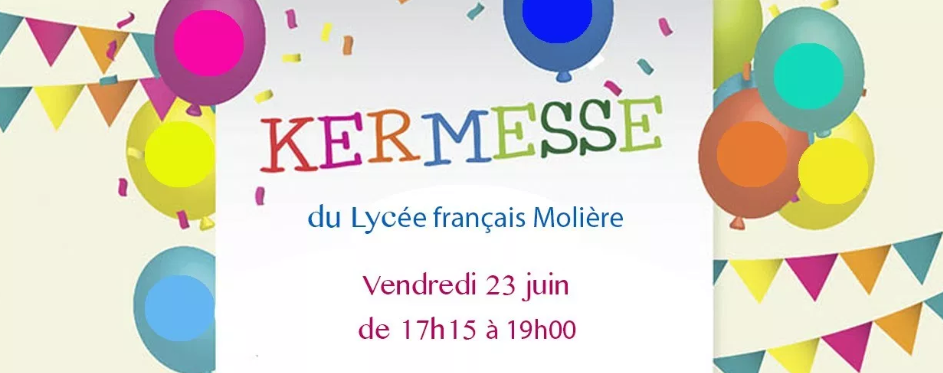 KERMESSE 2019 – KERMESSE 2019 – KERMESSE 2019 – KERMESSE 2019Chères familles,Samedi 22 juin après-midi aura lieu la Kermesse de l’école Saint Maurice – La ProvidenceVoici le programme de l’après-midi :13H30 arrivée des enfants avec leurs parentsVers 13h 50 discours Direction, Ogec, Apel14H00 début du spectacle15H30 ouverture des stands19H00/19H30 apéritif avec tirage tombola et repas cochon grilléEn fonction de la météo 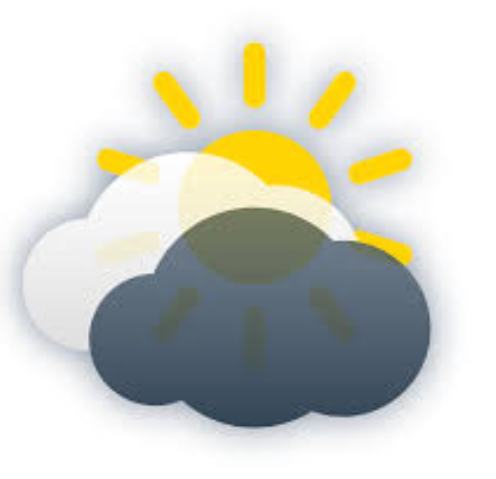 Merci d'apporter des parasols s'il fait beau + casquettes et chapeaux pour les enfants ; et le nécessaire en cas de pluie.L’équipe éducative vous rappelle que lors de cet évènement vos enfants sont sous votre responsabilité.Nous vous souhaitons une agréable journée, que nous espérons ensoleillée.CordialementL’équipe éducative, l’Apel et l’Ogec